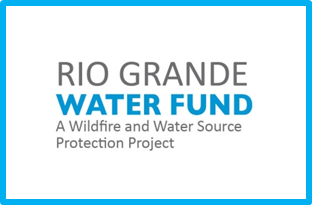 Thursday, October 15, 20209:00 AM – 11:45 AMRio Grande Water Fund Signatories Eventvia ZOOM Registration link here9:00 – 9:30 AM Welcome, 2020 UpdatesSusan Millsap, The Nature Conservancy, Conservation DirectorU.S. Senator Tom UdallSandy Watts, United States Forest Service, Acting Deputy Regional Forester, Southwestern Region9:30 – 10:20 AMKeynote PresentationsLouise Stafford, The Greater Cape Town Water Fund, Spatial Action MappingStefanie Woodward, Facebook, Sustainability Program Manager, Water and Climate 10:20 – 10:30 AMBreak10:30 – 11:15 AM2020 Stories from the Field State of the Rio Grande Watershed – Steve Bassett, The Nature ConservancyUpland Stream Restoration – Reid Whittlesey, Rio Grande ReturnNew Frontiers in Spotted Owl Science – Gavin M. Jones, Ph.D., U.S. Forest ServiceExpanding the Use of Prescribed Fire – Laura McCarthy, New Mexico State Forestry11:15Thank you 11:20-11:45Optional Breakout Sessions (*TNC Staff)Upland Stream Restoration – Reid Whittlesey, *Melissa McLambNew Frontiers in Spotted Owl Science – Gavin Jones, *Susan MillsapExpanding the Use of Prescribed Fire Across New Mexico – Laura McCarthy, *Anne Bradley, *Nina CarrancoWater Fund Corporate Engagement: An Investor’s Perspective – Stefanie Woodward, *Jacquelyn HallState of the Watershed & General Discussion – *Collin Haffey, *Aaron JonesRGWF Benefit to Wildlife – *Sarah Hurteau, *Sallie Hoefer